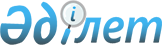 Ауданның ауылдық елді мекендеріне жұмыс істеу және тұру үшін келген денсаулық сақтау, білім беру, әлеуметтік қамсыздандыру, мәдениет, спорт және ветеринария мамандарына 2013 жылға әлеуметтік қолдау  шараларын ұсыну туралыҚостанай облысы Әулиекөл ауданы мәслихатының 2013 жылғы 14 ақпандағы № 63 шешімі. Қостанай облысының Әділет департаментінде 2013 жылғы 11 наурызда № 4057 болып тіркелді

      Қазақстан Республикасының 2005 жылғы 8 шілдедегі "Агроөнеркәсіптік кешенді және ауылдық аумақтарды дамытуды мемлекеттік реттеу туралы" Заңына, Қазақстан Республикасы Үкіметінің 2009 жылғы 18 ақпандағы № 183 "Ауылдық елді мекендерге жұмыс істеу және тұру үшін келген денсаулық сақтау, білім беру, әлеуметтік қамсыздандыру, мәдениет, спорт және ветеринария мамандарына әлеуметтік қолдау шараларын ұсыну мөлшерін және ережесін бекіту туралы" Қаулысына сәйкес Әулиекөл аудандық мәслихаты ШЕШТІ:



      1. Ауданның ауылдық елді мекендеріне жұмыс істеу және тұру үшін келген денсаулық сақтау, білім беру, әлеуметтік қамсыздандыру, мәдениет, спорт және ветеринария мамандарына әлеуметтік қолдау шаралары 2013 жылға ұсынылсын:



      жетпіс еселік айлық есептік көрсеткішке тең сомада көтерме жәрдемақы;



      тұрғын үй сатып алу немесе салу үшін әлеуметтік қолдау – бір мың бес жүз еселік айлық есептік көрсеткіштен аспайтын сомада бюджеттік кредит.



      2. Мамандар үшін тұрғын үй сатып алуға немесе салуға бюджеттік кредит он бес жыл мерзімге беріледі; кредит бойынша сыйақы ставкасы кредит сомасының жылдық 0,01 %-ы мөлшерінде белгіленеді.



      3. Осы шешім алғаш рет ресми жарияланғаннан бастап он күнтізбелік күн өткен соң қолданысқа енгізіледі.      Бесінші

      сессияның төрайымы                         А. Кенесбаева      Аудандық

      мәслихаттың хатшысы                        А. Бондаренко      КЕЛСІЛДІ:      "Әулиекөл ауданы әкімдігінің

      экономика және бюджеттік

      жоспарлау бөлімі" мемлекеттік

      мекемесінің бастығы

      _________________ Печникова Т.И.
					© 2012. Қазақстан Республикасы Әділет министрлігінің «Қазақстан Республикасының Заңнама және құқықтық ақпарат институты» ШЖҚ РМК
				